Please submit your application to chairman@basildonroundtable.com Applications can be submitted at any time and we will endeavour to respond ASAP although please appreciate that we are made up entirely of volunteers and may not always be able to respond in a timely manner. This process will continue until our funds for this cause are exhausted.Basildon Round TableFunding Application Form – COVID19 emergency fund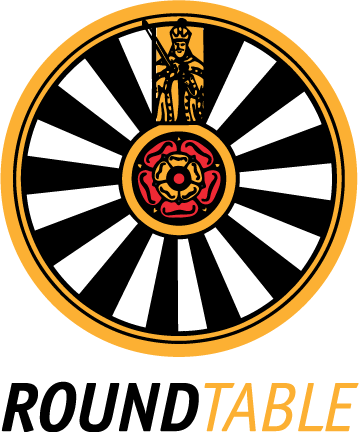 Founded in 1927, Round Tables meet all over Great Britain and Ireland and a large part of what we do involves raising money in support of charities, although we also support thousands of local charitable organisations and individuals, making an enormous difference to millions of lives each year.The Basildon branch of Round Table was formed 58 years ago and we hold annual fundraising events such as our fantastic fireworks display, Santa's sleigh and other social events.The COVID19 pandemic has placed significant demands on services and the population as a whole. We are but one little cog in our local community but WE WANT TO HELP.If you’re local to the Basildon area and your charity/group could utilise a grant of up to £500, please fill in the boxes below. The usual funding restrictions apply ie this must be local Basildon activity and we will not pay for certain things (e.g. alcohol, holidays). Please note that this funding is for organisations and should be related to the societal response to the COVID19 pandemic – individuals cannot apply.Contact DetailsContact DetailsName (individual or organisation)Contact NumberEmail AddressFunding RequestFunding RequestLocation (Address of organisation where funds will be used)How Much Money do you Need?Please breakdown how you will spend the funds? (Or send us another document with the breakdown included)What would you spend the money on? Please be as specific as possible.Projects that genuinely support our local communities rather than just general running costs will be prioritised.Max word count: 750